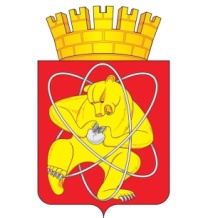 Муниципальное образование «Закрытое административно – территориальное образование  Железногорск Красноярского края»АДМИНИСТРАЦИЯ ЗАТО г. ЖЕЛЕЗНОГОРСКПОСТАНОВЛЕНИЕ23.10.2019                                                                           	  	       		 	     № 2096г. ЖелезногорскО внесении изменений в постановление Администрации ЗАТО г. Железногорск от 06.11.2013 № 1758 «Об утверждении муниципальной программы «Развитие транспортной системы, содержание и благоустройство территории ЗАТО Железногорск»Руководствуясь статьей 16 Федерального закона от 06.10.2003 № 131-ФЗ «Об общих принципах организации местного самоуправления в Российской Федерации», статьей 13 Федерального закона от 08.11.2007 № 257-ФЗ «Об автомобильных дорогах и о дорожной деятельности в Российской Федерации и о внесении изменений в отдельные законодательные акты Российской Федерации», статьей 6 Федерального закона от 10.12.1995 
№ 196-ФЗ «О безопасности дорожного движения», Уставом ЗАТО Железногорск, в целях обеспечения удовлетворительного уровня технического состояния дорог местного значения, развития транспортной инфраструктуры и снижения аварийности на дорогах,ПОСТАНОВЛЯЮ:1. Внести следующие изменения в постановление Администрации ЗАТО г. Железногорск от 06.11.2013 № 1758 «Об утверждении муниципальной программы «Развитие транспортной системы, содержание и благоустройство территории ЗАТО Железногорск»:1.1. В приложении к постановлению:	- строку 10 таблицы раздела 1 «Паспорт муниципальной программы ЗАТО Железногорск» изложить в новой редакции:- абзац 3 раздела 8 «Информация о ресурсном обеспечении и прогнозной оценке расходов на реализацию целей Программы с учетом источников финансирования, в том числе федерального, краевого, местного бюджетов и иных внебюджетных источников, а также перечень реализуемых ими мероприятий, в случае участия в реализации Программы» изложить в новой редакции:«Общий объем финансирования программы на 2019 – 2021 годы составит 1 362 435 512,25 рублей, в том числе за счет средств: федерального бюджета — 0,00 рублей,краевого бюджета — 332 623 760,00 рублей, том числе:2019 г. — 125 374 260,00 рублей,2020 г. — 101 642 700,00 рублей,2021 г. — 105 606 800,00 рублей,местного бюджета — 1 029 811 752,25 рублей, в том числе:2019 г. — 390 230 802,25 рублей,2020 г. — 319 790 475,00 рублей,2021 г. — 319 790 475,00 рублей,внебюджетных источников — 0,00 рублей.».1.2. Приложение № 1 «Информация о распределении планируемых расходов по подпрограммам и отдельным мероприятиям муниципальной программы» к муниципальной программе «Развитие транспортной системы, содержание и благоустройство территории ЗАТО Железногорск» изложить в новой редакции (Приложение № 1).1.3. Приложение № 2 «Информация о ресурсном обеспечении и прогнозной оценке расходов на реализацию целей муниципальной программы ЗАТО Железногорск с учетом источников финансирования, в том числе по уровням бюджетной системы» к муниципальной программе «Развитие транспортной системы, содержание и благоустройство территории ЗАТО Железногорск» изложить в новой редакции (Приложение № 2).1.4. В приложении 3.1 «Подпрограмма № 1 «Осуществление дорожной деятельности в отношении автомобильных дорог местного значения» в рамках муниципальной программы «Развитие транспортной системы, содержание и благоустройство территории ЗАТО Железногорск» к муниципальной программе «Развитие транспортной системы, содержание и благоустройство территории ЗАТО Железногорск»:- строку 7 таблицы раздела 1 «Паспорт Подпрограммы № 1» изложить в новой редакции:- раздел 2.7. «Обоснование финансовых, материальных и трудовых затрат (ресурсное обеспечение Подпрограммы) с указанием источников финансирования» изложить в новой редакции:«2.7. Обоснование финансовых, материальных и трудовых затрат (ресурсное обеспечение Подпрограммы) с указанием источников финансирования.Мероприятия подпрограммы реализуются за счет средств краевого и местного бюджета.Общий объем финансирования подпрограммы на 2019 – 2021 годы составит 695 321 337,94 руб., в том числе за счет средств: федерального бюджета — 0,00 руб.,краевого бюджета — 332 225 300,00 руб., в том числе:2019 г. — 124 975 800,00 руб.,2020 г. — 101 642 700,00 руб.,2021 г. — 105 606 800,00 руб.,местного бюджета — 363 096 037,94 руб., в том числе:	2019 г. — 145 981 999,94 руб.,2020 г. — 108 557 019,00 руб.,2021 г. — 108 557 019,00 руб.,внебюджетных источников — 0,00 руб.».1.5. Приложение № 2 «Перечень мероприятий подпрограммы «Осуществление дорожной деятельности в отношении автомобильных дорог местного значения» муниципальной программы «Развитие транспортной системы, содержание и благоустройство территории ЗАТО Железногорск»» изложить в новой редакции (Приложение № 3).1.6. В приложении 3.4 «Подпрограмма № 4 «Организация благоустройства территории» в рамках муниципальной программы «Развитие транспортной системы, содержание и благоустройство территории ЗАТО Железногорск» к муниципальной программе «Развитие транспортной системы, содержание и благоустройство территории ЗАТО Железногорск»:- строку 7 таблицы раздела 1 «Паспорт Подпрограммы № 4» изложить в новой редакции:- раздел 2.7. «Обоснование финансовых, материальных и трудовых затрат (ресурсное обеспечение Подпрограммы) с указанием источников финансирования» изложить в новой редакции:«2.7. Обоснование финансовых, материальных и трудовых затрат (ресурсное обеспечение Подпрограммы) с указанием источников финансирования.Мероприятия подпрограммы реализуются за счет средств местного бюджета.Общий объем финансирования подпрограммы на 2019 – 2021 годы составит 271 213 757,11 руб., в том числе за счет средств: федерального бюджета — 0,00 руб.,краевого бюджета — 0,00 руб.,местного бюджета — 271 213 757,11 руб., в том числе:2019 г. — 98 098 511,11 руб.,2020 г. — 86 557 623,00 руб.,2021 г. — 86 557 623,00 руб.,внебюджетных источников — 0,00 руб.».1.7. Приложение № 2 «Перечень мероприятий подпрограммы “Организация благоустройства территории” муниципальной программы “Развитие транспортной системы, содержание и благоустройство территории ЗАТО Железногорск”» изложить в новой редакции (Приложение № 4).2. Управлению делами Администрации ЗАТО г. Железногорск (Е.В. Андросова) довести настоящее постановление до сведения населения через газету «Город и горожане».3. Отделу общественных связей Администрации ЗАТО г. Железногорск (И.С. Пикалова) разместить настоящее постановление на официальном сайте муниципального образования «Закрытое административно-территориальное образование город Железногорск Красноярского края» в информационно-телекоммуникационной сети «Интернет».4. Контроль над исполнением настоящего постановления возложить на первого заместителя Главы ЗАТО г. Железногорск по жилищно-коммунальному хозяйству С.Е. Пешкова.5. Настоящее постановление  вступает в силу после его официального опубликования.Исполняющий обязанностиГлавы ЗАТО г. Железногорск							С.Е. ПешковИнформация по ресурсному обеспечению муниципальной программы, в том числе в разбивке по источникам финансирования по годам реализации программыФинансирование программы на 2019 – 2021 годы составит 1 362 435 512,25 рублей, в том числе за счет средств: федерального бюджета — 0,00 рублей,краевого бюджета — 332 623 760,00 рублей, том числе:2019 г. — 125 374 260,00 рублей,2020 г. — 101 642 700,00 рублей,2021 г. — 105 606 800,00 рублей,местного бюджета — 1 029 811 752,25 рублей, в том числе:2019 г. — 390 230 802,25 рублей,2020 г. — 319 790 475,00 рублей,2021 г. — 319 790 475,00 рублей,внебюджетных источников — 0,00 рублей.Объемы и источники финансирования подпрограммыФинансирование подпрограммы на 2019 – 2021 годы составит 695 321 337,94 руб., в том числе за счет средств: федерального бюджета — 0,00 руб.,краевого бюджета — 332 225 300,00 руб., в том числе:2019 г. — 124 975 800,00 руб.,2020 г. — 101 642 700,00 руб.,2021 г. — 105 606 800,00 руб.,местного бюджета — 363 096 037,94 руб., в том числе:	2019 г. — 145 981 999,94 руб.,2020 г. — 108 557 019,00 руб.,2021 г. — 108 557 019,00 руб.,внебюджетных источников — 0,00 руб.Объемы и источники финансирования подпрограммыФинансирование подпрограммы на 2019 – 2021 годы составит 271 213 757,11 руб., в том числе за счет средств: федерального бюджета — 0,00 руб.,краевого бюджета — 0,00 руб.,местного бюджета — 271 213 757,11 руб., в том числе:2019 г. — 98 098 511,11 руб.,2020 г. — 86 557 623,00 руб.,2021 г. — 86 557 623,00 руб.,внебюджетных источников — 0,00 руб.Приложение № 1Приложение № 1Приложение № 1Приложение № 1к постановлению Администрациик постановлению Администрациик постановлению Администрациик постановлению АдминистрацииЗАТО г.ЖелезногорскЗАТО г.ЖелезногорскЗАТО г.ЖелезногорскЗАТО г.Железногорскот 23.10.2019 №2096от 23.10.2019 №2096от 23.10.2019 №2096от 23.10.2019 №2096Приложение № 1Приложение № 1Приложение № 1Приложение № 1к муниципальной программек муниципальной программек муниципальной программек муниципальной программе"Развитие транспортной системы, содержание и благоустройство территории ЗАТО Железногорск""Развитие транспортной системы, содержание и благоустройство территории ЗАТО Железногорск""Развитие транспортной системы, содержание и благоустройство территории ЗАТО Железногорск""Развитие транспортной системы, содержание и благоустройство территории ЗАТО Железногорск"Информация о распределении планируемых расходов по подпрограммам и отдельным мероприятиям муниципальной программыИнформация о распределении планируемых расходов по подпрограммам и отдельным мероприятиям муниципальной программыИнформация о распределении планируемых расходов по подпрограммам и отдельным мероприятиям муниципальной программыИнформация о распределении планируемых расходов по подпрограммам и отдельным мероприятиям муниципальной программыИнформация о распределении планируемых расходов по подпрограммам и отдельным мероприятиям муниципальной программыИнформация о распределении планируемых расходов по подпрограммам и отдельным мероприятиям муниципальной программыИнформация о распределении планируемых расходов по подпрограммам и отдельным мероприятиям муниципальной программыИнформация о распределении планируемых расходов по подпрограммам и отдельным мероприятиям муниципальной программыИнформация о распределении планируемых расходов по подпрограммам и отдельным мероприятиям муниципальной программыИнформация о распределении планируемых расходов по подпрограммам и отдельным мероприятиям муниципальной программыИнформация о распределении планируемых расходов по подпрограммам и отдельным мероприятиям муниципальной программыИнформация о распределении планируемых расходов по подпрограммам и отдельным мероприятиям муниципальной программы(рублей)Наименование показателяКБККБККБККБК201920192020202020212021Итого на периодНаименование показателяКЦСРКВСРКФСРКВР201920192020202020212021Итого на периодМуниципальная программа "Развитие транспортной системы, содержание и благоустройство территории ЗАТО Железногорск"1200000000515 605 062,25515 605 062,25421 433 175,00421 433 175,00425 397 275,00425 397 275,001 362 435 512,25Подпрограмма "Осуществление дорожной деятельности в отношении автомобильных дорог местного значения"1210000000270 957 799,94270 957 799,94210 199 719,00210 199 719,00214 163 819,00214 163 819,00695 321 337,94Резерв средств на софинансирование мероприятий по краевым программам в рамках подпрограммы "Осуществление дорожной деятельности в отношении автомобильных дорог местного значения"1210000110200 000,00200 000,000,000,000,000,00200 000,00Финансовое управление Администрации ЗАТО г.Железногорск1210000110801200 000,00200 000,000,000,000,000,00200 000,00Дорожное хозяйство (дорожные фонды)12100001108010409200 000,00200 000,000,000,000,000,00200 000,00Иные бюджетные ассигнования12100001108010409800200 000,00200 000,000,000,000,000,00200 000,00Резервные средства12100001108010409870200 000,00200 000,000,000,000,000,00200 000,00Ремонт автомобильных дорог общего пользования местного значения за счет средств муниципального дорожного фонда121000013030 204 390,7230 204 390,720,000,000,000,0030 204 390,72Администрация закрытого административно-территориального образования город Железногорск121000013000930 204 390,7230 204 390,720,000,000,000,0030 204 390,72Дорожное хозяйство (дорожные фонды)1210000130009040930 204 390,7230 204 390,720,000,000,000,0030 204 390,72Закупка товаров, работ и услуг для обеспечения государственных (муниципальных) нужд1210000130009040920030 204 390,7230 204 390,720,000,000,000,0030 204 390,72Иные закупки товаров, работ и услуг для обеспечения государственных (муниципальных) нужд1210000130009040924030 204 390,7230 204 390,720,000,000,000,0030 204 390,72Выполнение требований действующего законодательства в части обеспечения безопасности дорожного движения за счет средств муниципального дорожного фонда12100001603 389 960,003 389 960,000,000,000,000,003 389 960,00Администрация закрытого административно-территориального образования город Железногорск12100001600093 389 960,003 389 960,000,000,000,000,003 389 960,00Дорожное хозяйство (дорожные фонды)121000016000904093 389 960,003 389 960,000,000,000,000,003 389 960,00Закупка товаров, работ и услуг для обеспечения государственных (муниципальных) нужд121000016000904092003 389 960,003 389 960,000,000,000,000,003 389 960,00Иные закупки товаров, работ и услуг для обеспечения государственных (муниципальных) нужд121000016000904092403 389 960,003 389 960,000,000,000,000,003 389 960,00Приобретение прицепного измельчительного агрегата12100002502 000 000,002 000 000,000,000,000,000,002 000 000,00Администрация закрытого административно-территориального образования город Железногорск12100002500092 000 000,002 000 000,000,000,000,000,002 000 000,00Дорожное хозяйство (дорожные фонды)121000025000904092 000 000,002 000 000,000,000,000,000,002 000 000,00Предоставление субсидий бюджетным, автономным учреждениям и иным некоммерческим организациям121000025000904096002 000 000,002 000 000,000,000,000,000,002 000 000,00Субсидии бюджетным учреждениям121000025000904096102 000 000,002 000 000,000,000,000,000,002 000 000,00Расходы на содержание автомобильных дорог общего пользования местного значения муниципальных районов, городских округов, городских и сельских поселений за счет средств муниципального дорожного фонда12100S5080207 603 058,80207 603 058,80210 199 719,00210 199 719,00214 163 819,00214 163 819,00631 966 596,80Администрация закрытого административно-территориального образования город Железногорск12100S5080009207 603 058,80207 603 058,80210 199 719,00210 199 719,00214 163 819,00214 163 819,00631 966 596,80Дорожное хозяйство (дорожные фонды)12100S50800090409207 603 058,80207 603 058,80210 199 719,00210 199 719,00214 163 819,00214 163 819,00631 966 596,80Закупка товаров, работ и услуг для обеспечения государственных (муниципальных) нужд12100S5080009040920035 159 133,8035 159 133,8035 159 376,0035 159 376,0035 159 376,0035 159 376,00105 477 885,80Иные закупки товаров, работ и услуг для обеспечения государственных (муниципальных) нужд12100S5080009040924035 159 133,8035 159 133,8035 159 376,0035 159 376,0035 159 376,0035 159 376,00105 477 885,80Предоставление субсидий бюджетным, автономным учреждениям и иным некоммерческим организациям12100S50800090409600172 443 925,00172 443 925,00175 040 343,00175 040 343,00179 004 443,00179 004 443,00526 488 711,00Субсидии бюджетным учреждениям12100S50800090409610172 443 925,00172 443 925,00175 040 343,00175 040 343,00179 004 443,00179 004 443,00526 488 711,00Расходы на капитальный ремонт и ремонт автомобильных дорог общего пользования местного значения за счет средств муниципального дорожного фонда12100S509027 560 390,4227 560 390,420,000,000,000,0027 560 390,42Администрация закрытого административно-территориального образования город Железногорск12100S509000927 560 390,4227 560 390,420,000,000,000,0027 560 390,42Дорожное хозяйство (дорожные фонды)12100S5090009040927 560 390,4227 560 390,420,000,000,000,0027 560 390,42Закупка товаров, работ и услуг для обеспечения государственных (муниципальных) нужд12100S5090009040920027 560 390,4227 560 390,420,000,000,000,0027 560 390,42Иные закупки товаров, работ и услуг для обеспечения государственных (муниципальных) нужд12100S5090009040924027 560 390,4227 560 390,420,000,000,000,0027 560 390,42Подпрограмма "Повышение безопасности дорожного движения на дорогах общего пользования местного значения"12200000001 845 651,201 845 651,201 370 000,001 370 000,001 370 000,001 370 000,004 585 651,20Временное перемещение, хранение, оценка и утилизация брошенных и бесхозяйных транспортных средств на территории ЗАТО Железногорск1220000010200 000,00200 000,00200 000,00200 000,00200 000,00200 000,00600 000,00Администрация закрытого административно-территориального образования город Железногорск1220000010009200 000,00200 000,00200 000,00200 000,00200 000,00200 000,00600 000,00Благоустройство12200000100090503200 000,00200 000,00200 000,00200 000,00200 000,00200 000,00600 000,00Закупка товаров, работ и услуг для обеспечения государственных (муниципальных) нужд12200000100090503200200 000,00200 000,00200 000,00200 000,00200 000,00200 000,00600 000,00Иные закупки товаров, работ и услуг для обеспечения государственных (муниципальных) нужд12200000100090503240200 000,00200 000,00200 000,00200 000,00200 000,00200 000,00600 000,00Проведение конкурсов по тематике "Безопасность дорожного движения в ЗАТО Железногорск"122000002080 000,0080 000,0080 000,0080 000,0080 000,0080 000,00240 000,00Администрация закрытого административно-территориального образования город Железногорск122000002000980 000,0080 000,0080 000,0080 000,0080 000,0080 000,00240 000,00Другие общегосударственные вопросы1220000020009011380 000,0080 000,0080 000,0080 000,0080 000,0080 000,00240 000,00Закупка товаров, работ и услуг для обеспечения государственных (муниципальных) нужд1220000020009011320080 000,0080 000,0080 000,0080 000,0080 000,0080 000,00240 000,00Иные закупки товаров, работ и услуг для обеспечения государственных (муниципальных) нужд1220000020009011324080 000,0080 000,0080 000,0080 000,0080 000,0080 000,00240 000,00Организация социальной рекламы и печатной продукции по безопасности дорожного движения122000003090 000,0090 000,0090 000,0090 000,0090 000,0090 000,00270 000,00Администрация закрытого административно-территориального образования город Железногорск122000003000990 000,0090 000,0090 000,0090 000,0090 000,0090 000,00270 000,00Другие общегосударственные вопросы1220000030009011390 000,0090 000,0090 000,0090 000,0090 000,0090 000,00270 000,00Закупка товаров, работ и услуг для обеспечения государственных (муниципальных) нужд1220000030009011320090 000,0090 000,0090 000,0090 000,0090 000,0090 000,00270 000,00Иные закупки товаров, работ и услуг для обеспечения государственных (муниципальных) нужд1220000030009011324090 000,0090 000,0090 000,0090 000,0090 000,0090 000,00270 000,00Уплата административных штрафов и иных платежей12200000401 000 000,001 000 000,001 000 000,001 000 000,001 000 000,001 000 000,003 000 000,00Администрация закрытого административно-территориального образования город Железногорск12200000400091 000 000,001 000 000,001 000 000,001 000 000,001 000 000,001 000 000,003 000 000,00Другие общегосударственные вопросы122000004000901131 000 000,001 000 000,001 000 000,001 000 000,001 000 000,001 000 000,003 000 000,00Иные бюджетные ассигнования122000004000901138001 000 000,001 000 000,001 000 000,001 000 000,001 000 000,001 000 000,003 000 000,00Уплата налогов, сборов и иных платежей122000004000901138501 000 000,001 000 000,001 000 000,001 000 000,001 000 000,001 000 000,003 000 000,00Расходы на проведение мероприятий, направленных на обеспечение безопасного участия детей в дорожном движении122R373980109 603,20109 603,200,000,000,000,00109 603,20Муниципальное казенное учреждение "Управление образования"122R373980734109 603,20109 603,200,000,000,000,00109 603,20Общее образование122R3739807340702109 603,20109 603,200,000,000,000,00109 603,20Предоставление субсидий бюджетным, автономным учреждениям и иным некоммерческим организациям122R3739807340702600109 603,20109 603,200,000,000,000,00109 603,20Субсидии бюджетным учреждениям122R3739807340702610107 744,00107 744,000,000,000,000,00107 744,00Субсидии автономным учреждениям122R37398073407026201 859,201 859,200,000,000,000,001 859,20Затраты на реализацию мероприятий, направленных на повышение безопасности дорожного движения, за счет средств муниципального дорожного фонда122R374920366 048,00366 048,000,000,000,000,00366 048,00Администрация закрытого административно-территориального образования город Железногорск122R374920009366 048,00366 048,000,000,000,000,00366 048,00Дорожное хозяйство (дорожные фонды)122R3749200090409366 048,00366 048,000,000,000,000,00366 048,00Закупка товаров, работ и услуг для обеспечения государственных (муниципальных) нужд122R3749200090409200366 048,00366 048,000,000,000,000,00366 048,00Иные закупки товаров, работ и услуг для обеспечения государственных (муниципальных) нужд122R3749200090409240366 048,00366 048,000,000,000,000,00366 048,00Подпрограмма "Создание условий для предоставления транспортных услуг населению и организация транспортного обслуживания населения"1230000000144 703 100,00144 703 100,00123 305 833,00123 305 833,00123 305 833,00123 305 833,00391 314 766,00Приобретение автобусов для муниципальных нужд123000002030 000 000,0030 000 000,000,000,000,000,0030 000 000,00Администрация закрытого административно-территориального образования город Железногорск123000002000930 000 000,0030 000 000,000,000,000,000,0030 000 000,00Транспорт1230000020009040830 000 000,0030 000 000,000,000,000,000,0030 000 000,00Закупка товаров, работ и услуг для обеспечения государственных (муниципальных) нужд1230000020009040820030 000 000,0030 000 000,000,000,000,000,0030 000 000,00Иные закупки товаров, работ и услуг для обеспечения государственных (муниципальных) нужд1230000020009040824030 000 000,0030 000 000,000,000,000,000,0030 000 000,00Организация регулярных перевозок пассажирским автомобильным транспортом по муниципальным маршрутам1230000040114 703 100,00114 703 100,00123 305 833,00123 305 833,00123 305 833,00123 305 833,00361 314 766,00Администрация закрытого административно-территориального образования город Железногорск1230000040009114 703 100,00114 703 100,00123 305 833,00123 305 833,00123 305 833,00123 305 833,00361 314 766,00Транспорт12300000400090408114 703 100,00114 703 100,00123 305 833,00123 305 833,00123 305 833,00123 305 833,00361 314 766,00Закупка товаров, работ и услуг для обеспечения государственных (муниципальных) нужд12300000400090408200114 703 100,00114 703 100,00123 305 833,00123 305 833,00123 305 833,00123 305 833,00361 314 766,00Иные закупки товаров, работ и услуг для обеспечения государственных (муниципальных) нужд12300000400090408240114 703 100,00114 703 100,00123 305 833,00123 305 833,00123 305 833,00123 305 833,00361 314 766,00Подпрограмма "Организация благоустройства территории"124000000098 098 511,1198 098 511,1186 557 623,0086 557 623,0086 557 623,0086 557 623,00271 213 757,11Содержание сетей уличного освещения124000001053 359 866,0053 359 866,0051 359 866,0051 359 866,0051 359 866,0051 359 866,00156 079 598,00Администрация закрытого административно-территориального образования город Железногорск124000001000953 359 866,0053 359 866,0051 359 866,0051 359 866,0051 359 866,0051 359 866,00156 079 598,00Благоустройство1240000010009050353 359 866,0053 359 866,0051 359 866,0051 359 866,0051 359 866,0051 359 866,00156 079 598,00Закупка товаров, работ и услуг для обеспечения государственных (муниципальных) нужд1240000010009050320022 715 000,0022 715 000,0020 715 000,0020 715 000,0020 715 000,0020 715 000,0064 145 000,00Иные закупки товаров, работ и услуг для обеспечения государственных (муниципальных) нужд1240000010009050324022 715 000,0022 715 000,0020 715 000,0020 715 000,0020 715 000,0020 715 000,0064 145 000,00Иные бюджетные ассигнования1240000010009050380030 644 866,0030 644 866,0030 644 866,0030 644 866,0030 644 866,0030 644 866,0091 934 598,00Субсидии юридическим лицам (кроме некоммерческих организаций), индивидуальным предпринимателям, физическим лицам - производителям товаров, работ, услуг1240000010009050381030 644 866,0030 644 866,0030 644 866,0030 644 866,0030 644 866,0030 644 866,0091 934 598,00Содержание прочих объектов благоустройства12400000201 458 232,001 458 232,001 508 182,001 508 182,001 508 182,001 508 182,004 474 596,00Администрация закрытого административно-территориального образования город Железногорск12400000200091 458 232,001 458 232,001 508 182,001 508 182,001 508 182,001 508 182,004 474 596,00Благоустройство124000002000905031 458 232,001 458 232,001 508 182,001 508 182,001 508 182,001 508 182,004 474 596,00Закупка товаров, работ и услуг для обеспечения государственных (муниципальных) нужд12400000200090503200534 300,00534 300,00584 250,00584 250,00584 250,00584 250,001 702 800,00Иные закупки товаров, работ и услуг для обеспечения государственных (муниципальных) нужд12400000200090503240534 300,00534 300,00584 250,00584 250,00584 250,00584 250,001 702 800,00Иные бюджетные ассигнования12400000200090503800923 932,00923 932,00923 932,00923 932,00923 932,00923 932,002 771 796,00Субсидии юридическим лицам (кроме некоммерческих организаций), индивидуальным предпринимателям, физическим лицам - производителям товаров, работ, услуг12400000200090503810923 932,00923 932,00923 932,00923 932,00923 932,00923 932,002 771 796,00Благоустройство мест массового отдыха населения1240000030352 921,00352 921,00325 995,00325 995,00325 995,00325 995,001 004 911,00Администрация закрытого административно-территориального образования город Железногорск1240000030009352 921,00352 921,00325 995,00325 995,00325 995,00325 995,001 004 911,00Благоустройство12400000300090503352 921,00352 921,00325 995,00325 995,00325 995,00325 995,001 004 911,00Закупка товаров, работ и услуг для обеспечения государственных (муниципальных) нужд12400000300090503200352 921,00352 921,00325 995,00325 995,00325 995,00325 995,001 004 911,00Иные закупки товаров, работ и услуг для обеспечения государственных (муниципальных) нужд12400000300090503240352 921,00352 921,00325 995,00325 995,00325 995,00325 995,001 004 911,00Изготовление технических планов объектов строительства124000005030 000,0030 000,000,000,000,000,0030 000,00Администрация закрытого административно-территориального образования город Железногорск124000005000930 000,0030 000,000,000,000,000,0030 000,00Благоустройство1240000050009050330 000,0030 000,000,000,000,000,0030 000,00Закупка товаров, работ и услуг для обеспечения государственных (муниципальных) нужд1240000050009050320030 000,0030 000,000,000,000,000,0030 000,00Иные закупки товаров, работ и услуг для обеспечения государственных (муниципальных) нужд1240000050009050324030 000,0030 000,000,000,000,000,0030 000,00Демонтаж, хранение или в необходимых случаях уничтожение рекламных конструкций, установленных и (или) эксплуатируемых без разрешений, срок действия которых не истек1240000060100 000,00100 000,00100 000,00100 000,00100 000,00100 000,00300 000,00Администрация закрытого административно-территориального образования город Железногорск1240000060009100 000,00100 000,00100 000,00100 000,00100 000,00100 000,00300 000,00Благоустройство12400000600090503100 000,00100 000,00100 000,00100 000,00100 000,00100 000,00300 000,00Закупка товаров, работ и услуг для обеспечения государственных (муниципальных) нужд12400000600090503200100 000,00100 000,00100 000,00100 000,00100 000,00100 000,00300 000,00Иные закупки товаров, работ и услуг для обеспечения государственных (муниципальных) нужд12400000600090503240100 000,00100 000,00100 000,00100 000,00100 000,00100 000,00300 000,00Содержание территорий общего пользования124000007033 505 647,4633 505 647,4633 263 580,0033 263 580,0033 263 580,0033 263 580,00100 032 807,46Администрация закрытого административно-территориального образования город Железногорск124000007000933 505 647,4633 505 647,4633 263 580,0033 263 580,0033 263 580,0033 263 580,00100 032 807,46Благоустройство1240000070009050333 505 647,4633 505 647,4633 263 580,0033 263 580,0033 263 580,0033 263 580,00100 032 807,46Закупка товаров, работ и услуг для обеспечения государственных (муниципальных) нужд124000007000905032003 487 869,463 487 869,463 487 870,003 487 870,003 487 870,003 487 870,0010 463 609,46Иные закупки товаров, работ и услуг для обеспечения государственных (муниципальных) нужд124000007000905032403 487 869,463 487 869,463 487 870,003 487 870,003 487 870,003 487 870,0010 463 609,46Предоставление субсидий бюджетным, автономным учреждениям и иным некоммерческим организациям1240000070009050360030 017 778,0030 017 778,0029 775 710,0029 775 710,0029 775 710,0029 775 710,0089 569 198,00Субсидии бюджетным учреждениям1240000070009050361030 017 778,0030 017 778,0029 775 710,0029 775 710,0029 775 710,0029 775 710,0089 569 198,00Благоустройство элементов Площади Ленина12400000906 802 748,786 802 748,780,000,000,000,006 802 748,78Администрация закрытого административно-территориального образования город Железногорск12400000900096 802 748,786 802 748,780,000,000,000,006 802 748,78Благоустройство124000009000905036 802 748,786 802 748,780,000,000,000,006 802 748,78Закупка товаров, работ и услуг для обеспечения государственных (муниципальных) нужд124000009000905032006 802 748,786 802 748,780,000,000,000,006 802 748,78Иные закупки товаров, работ и услуг для обеспечения государственных (муниципальных) нужд124000009000905032406 802 748,786 802 748,780,000,000,000,006 802 748,78Благоустройство территории общего пользования12400001002 489 095,872 489 095,870,000,000,000,002 489 095,87Администрация закрытого административно-территориального образования город Железногорск12400001000092 489 095,872 489 095,870,000,000,000,002 489 095,87Благоустройство124000010000905032 489 095,872 489 095,870,000,000,000,002 489 095,87Закупка товаров, работ и услуг для обеспечения государственных (муниципальных) нужд124000010000905032002 489 095,872 489 095,870,000,000,000,002 489 095,87Иные закупки товаров, работ и услуг для обеспечения государственных (муниципальных) нужд124000010000905032402 489 095,872 489 095,870,000,000,000,002 489 095,87Руководитель Управления городского хозяйстваРуководитель Управления городского хозяйстваЛ.М. АнтоненкоЛ.М. АнтоненкоЛ.М. АнтоненкоПриложение №2к постановлению Администрации ЗАТО г. Железногорск от 23.10.2019 № 2096к постановлению Администрации ЗАТО г. Железногорск от 23.10.2019 № 2096к постановлению Администрации ЗАТО г. Железногорск от 23.10.2019 № 2096Приложение № 2к муниципальной программе "Развитие транспортной системы, содержание и благоустройство территории ЗАТО Железногорск"Приложение № 2к муниципальной программе "Развитие транспортной системы, содержание и благоустройство территории ЗАТО Железногорск"Приложение № 2к муниципальной программе "Развитие транспортной системы, содержание и благоустройство территории ЗАТО Железногорск"Информация о ресурсном обеспечении и прогнозной оценке расходов на реализацию целей муниципальной программы ЗАТО Железногорск с учетом источников финансирования, в том числе по уровням бюджетной системыИнформация о ресурсном обеспечении и прогнозной оценке расходов на реализацию целей муниципальной программы ЗАТО Железногорск с учетом источников финансирования, в том числе по уровням бюджетной системыИнформация о ресурсном обеспечении и прогнозной оценке расходов на реализацию целей муниципальной программы ЗАТО Железногорск с учетом источников финансирования, в том числе по уровням бюджетной системыИнформация о ресурсном обеспечении и прогнозной оценке расходов на реализацию целей муниципальной программы ЗАТО Железногорск с учетом источников финансирования, в том числе по уровням бюджетной системыИнформация о ресурсном обеспечении и прогнозной оценке расходов на реализацию целей муниципальной программы ЗАТО Железногорск с учетом источников финансирования, в том числе по уровням бюджетной системыИнформация о ресурсном обеспечении и прогнозной оценке расходов на реализацию целей муниципальной программы ЗАТО Железногорск с учетом источников финансирования, в том числе по уровням бюджетной системыИнформация о ресурсном обеспечении и прогнозной оценке расходов на реализацию целей муниципальной программы ЗАТО Железногорск с учетом источников финансирования, в том числе по уровням бюджетной системыСтатусНаименование муниципальной программы, подпрограммы муниципальной программыУровень бюджетной системы / источники финансированияОценка расходов (руб.), годыОценка расходов (руб.), годыОценка расходов (руб.), годыОценка расходов (руб.), годыСтатусНаименование муниципальной программы, подпрограммы муниципальной программыУровень бюджетной системы / источники финансированияОценка расходов (руб.), годыОценка расходов (руб.), годыОценка расходов (руб.), годыОценка расходов (руб.), годыСтатусНаименование муниципальной программы, подпрограммы муниципальной программыУровень бюджетной системы / источники финансированияОценка расходов (руб.), годыОценка расходов (руб.), годыОценка расходов (руб.), годыОценка расходов (руб.), годыСтатусНаименование муниципальной программы, подпрограммы муниципальной программыУровень бюджетной системы / источники финансирования2019
год2020
год2021
годИтого на периодМуниципальная
программаРазвитие транспортной системы, содержание и благоустройство территории ЗАТО Железногорсквсего515 605 062,25421 433 175,00425 397 275,001 362 435 512,25Муниципальная
программаРазвитие транспортной системы, содержание и благоустройство территории ЗАТО Железногорск      в том числе:Муниципальная
программаРазвитие транспортной системы, содержание и благоустройство территории ЗАТО Железногорск      федеральный бюджет0,000,000,000,00Муниципальная
программаРазвитие транспортной системы, содержание и благоустройство территории ЗАТО Железногорск      краевой бюджет125 374 260,00101 642 700,00105 606 800,00332 623 760,00Муниципальная
программаРазвитие транспортной системы, содержание и благоустройство территории ЗАТО Железногорск      местный бюджет390 230 802,25319 790 475,00319 790 475,001 029 811 752,25Муниципальная
программаРазвитие транспортной системы, содержание и благоустройство территории ЗАТО Железногорск      внебюджетные источники0,000,000,000,00Подпрограмма 1Осуществление дорожной деятельности в отношении автомобильных дорог местного значениявсего270 957 799,94210 199 719,00214 163 819,00695 321 337,94Подпрограмма 1Осуществление дорожной деятельности в отношении автомобильных дорог местного значения      в том числе:Подпрограмма 1Осуществление дорожной деятельности в отношении автомобильных дорог местного значения      федеральный бюджет0,000,000,000,00Подпрограмма 1Осуществление дорожной деятельности в отношении автомобильных дорог местного значения      краевой бюджет124 975 800,00101 642 700,00105 606 800,00332 225 300,00Подпрограмма 1Осуществление дорожной деятельности в отношении автомобильных дорог местного значения      местный бюджет145 981 999,94108 557 019,00108 557 019,00363 096 037,94Подпрограмма 1Осуществление дорожной деятельности в отношении автомобильных дорог местного значения      внебюджетные источники0,000,000,000,00Подпрограмма 2Повышение безопасности дорожного движения на дорогах общего пользования местного значениявсего1 845 651,201 370 000,001 370 000,004 585 651,20Подпрограмма 2Повышение безопасности дорожного движения на дорогах общего пользования местного значения      в том числе:Подпрограмма 2Повышение безопасности дорожного движения на дорогах общего пользования местного значения      федеральный бюджет0,000,000,000,00Подпрограмма 2Повышение безопасности дорожного движения на дорогах общего пользования местного значения      краевой бюджет398 460,000,000,00398 460,00Подпрограмма 2Повышение безопасности дорожного движения на дорогах общего пользования местного значения      местный бюджет1 447 191,201 370 000,001 370 000,004 187 191,20Подпрограмма 2Повышение безопасности дорожного движения на дорогах общего пользования местного значения      внебюджетные источники0,000,000,000,00Подпрограмма 3Создание условий для предоставления транспортных услуг населению и организация транспортного обслуживания населениявсего144 703 100,00123 305 833,00123 305 833,00391 314 766,00Подпрограмма 3Создание условий для предоставления транспортных услуг населению и организация транспортного обслуживания населения      в том числе:Подпрограмма 3Создание условий для предоставления транспортных услуг населению и организация транспортного обслуживания населения      федеральный бюджет0,000,000,000,00Подпрограмма 3Создание условий для предоставления транспортных услуг населению и организация транспортного обслуживания населения      краевой бюджет0,000,000,000,00Подпрограмма 3Создание условий для предоставления транспортных услуг населению и организация транспортного обслуживания населения      местный бюджет144 703 100,00123 305 833,00123 305 833,00391 314 766,00Подпрограмма 3Создание условий для предоставления транспортных услуг населению и организация транспортного обслуживания населения      внебюджетные источники0,000,000,000,00Подпрограмма 4Организация благоустройства территориивсего98 098 511,1186 557 623,0086 557 623,00271 213 757,11Подпрограмма 4Организация благоустройства территории      в том числе:Подпрограмма 4Организация благоустройства территории      федеральный бюджет0,000,000,000,00Подпрограмма 4Организация благоустройства территории      краевой бюджет0,000,000,000,00Подпрограмма 4Организация благоустройства территории      местный бюджет98 098 511,1186 557 623,0086 557 623,00271 213 757,11Подпрограмма 4Организация благоустройства территории      внебюджетные источники0,000,000,000,00Руководитель Управления городского хозяйстваРуководитель Управления городского хозяйстваЛ.М. АнтоненкоЛ.М. АнтоненкоПриложение № 3к постановлению Администрации ЗАТО г. Железногорск
от 23.10.2019 № 2096Приложение № 3к постановлению Администрации ЗАТО г. Железногорск
от 23.10.2019 № 2096Приложение № 3к постановлению Администрации ЗАТО г. Железногорск
от 23.10.2019 № 2096Приложение № 2к подпрограмме «Осуществление дорожной деятельности в отношении автомобильных дорог местного значения»Приложение № 2к подпрограмме «Осуществление дорожной деятельности в отношении автомобильных дорог местного значения»Приложение № 2к подпрограмме «Осуществление дорожной деятельности в отношении автомобильных дорог местного значения»Перечень мероприятий подпрограммы «Осуществление дорожной деятельности в отношении автомобильных дорог местного значения»
муниципальной программы «Развитие транспортной системы, содержание и благоустройство территории ЗАТО Железногорск»Перечень мероприятий подпрограммы «Осуществление дорожной деятельности в отношении автомобильных дорог местного значения»
муниципальной программы «Развитие транспортной системы, содержание и благоустройство территории ЗАТО Железногорск»Перечень мероприятий подпрограммы «Осуществление дорожной деятельности в отношении автомобильных дорог местного значения»
муниципальной программы «Развитие транспортной системы, содержание и благоустройство территории ЗАТО Железногорск»Перечень мероприятий подпрограммы «Осуществление дорожной деятельности в отношении автомобильных дорог местного значения»
муниципальной программы «Развитие транспортной системы, содержание и благоустройство территории ЗАТО Железногорск»Перечень мероприятий подпрограммы «Осуществление дорожной деятельности в отношении автомобильных дорог местного значения»
муниципальной программы «Развитие транспортной системы, содержание и благоустройство территории ЗАТО Железногорск»Перечень мероприятий подпрограммы «Осуществление дорожной деятельности в отношении автомобильных дорог местного значения»
муниципальной программы «Развитие транспортной системы, содержание и благоустройство территории ЗАТО Железногорск»Перечень мероприятий подпрограммы «Осуществление дорожной деятельности в отношении автомобильных дорог местного значения»
муниципальной программы «Развитие транспортной системы, содержание и благоустройство территории ЗАТО Железногорск»Перечень мероприятий подпрограммы «Осуществление дорожной деятельности в отношении автомобильных дорог местного значения»
муниципальной программы «Развитие транспортной системы, содержание и благоустройство территории ЗАТО Железногорск»Перечень мероприятий подпрограммы «Осуществление дорожной деятельности в отношении автомобильных дорог местного значения»
муниципальной программы «Развитие транспортной системы, содержание и благоустройство территории ЗАТО Железногорск»Перечень мероприятий подпрограммы «Осуществление дорожной деятельности в отношении автомобильных дорог местного значения»
муниципальной программы «Развитие транспортной системы, содержание и благоустройство территории ЗАТО Железногорск»Перечень мероприятий подпрограммы «Осуществление дорожной деятельности в отношении автомобильных дорог местного значения»
муниципальной программы «Развитие транспортной системы, содержание и благоустройство территории ЗАТО Железногорск»Цели, задачи, мероприятия подпрограммыНаименование главного распорядителя бюджетных средствКБККБККБККБКРасходы, рублейРасходы, рублейРасходы, рублейРасходы, рублейОжидаемый результат от реализации подпрограммного мероприятия (в натуральном выражении)Цели, задачи, мероприятия подпрограммыНаименование главного распорядителя бюджетных средствКБККБККБККБКРасходы, рублейРасходы, рублейРасходы, рублейРасходы, рублейОжидаемый результат от реализации подпрограммного мероприятия (в натуральном выражении)Цели, задачи, мероприятия подпрограммыНаименование главного распорядителя бюджетных средствКЦСРКВСРКФСРКВР2019
год2020
год2021
годИтого на периодОжидаемый результат от реализации подпрограммного мероприятия (в натуральном выражении)Цель подпрограммы: Осуществление дорожной деятельности в отношении автомобильных дорог местного значенияЦель подпрограммы: Осуществление дорожной деятельности в отношении автомобильных дорог местного значенияЦель подпрограммы: Осуществление дорожной деятельности в отношении автомобильных дорог местного значенияЦель подпрограммы: Осуществление дорожной деятельности в отношении автомобильных дорог местного значенияЦель подпрограммы: Осуществление дорожной деятельности в отношении автомобильных дорог местного значенияЦель подпрограммы: Осуществление дорожной деятельности в отношении автомобильных дорог местного значенияЦель подпрограммы: Осуществление дорожной деятельности в отношении автомобильных дорог местного значенияЦель подпрограммы: Осуществление дорожной деятельности в отношении автомобильных дорог местного значенияЦель подпрограммы: Осуществление дорожной деятельности в отношении автомобильных дорог местного значенияЦель подпрограммы: Осуществление дорожной деятельности в отношении автомобильных дорог местного значенияЦель подпрограммы: Осуществление дорожной деятельности в отношении автомобильных дорог местного значенияЗадача 1. Обеспечения выполнения работ по комплексному содержанию автомобильных дорогЗадача 1. Обеспечения выполнения работ по комплексному содержанию автомобильных дорогЗадача 1. Обеспечения выполнения работ по комплексному содержанию автомобильных дорогЗадача 1. Обеспечения выполнения работ по комплексному содержанию автомобильных дорогЗадача 1. Обеспечения выполнения работ по комплексному содержанию автомобильных дорогЗадача 1. Обеспечения выполнения работ по комплексному содержанию автомобильных дорогЗадача 1. Обеспечения выполнения работ по комплексному содержанию автомобильных дорогЗадача 1. Обеспечения выполнения работ по комплексному содержанию автомобильных дорогЗадача 1. Обеспечения выполнения работ по комплексному содержанию автомобильных дорогЗадача 1. Обеспечения выполнения работ по комплексному содержанию автомобильных дорогЗадача 1. Обеспечения выполнения работ по комплексному содержанию автомобильных дорогРасходы на содержание автомобильных дорог общего пользования местного значения муниципальных районов, городских округов, городских и сельских поселений за счет средств муниципального дорожного фондаАдминистрация закрытого административно-территориального образования город Железногорск12100S5080009040924035 159 133,8035 159 376,0035 159 376,00105 477 885,80Средства бюджета Красноярского края и бюджета ЗАТО Железногорск на содержание дорог общего пользования местного значения (проезжей части, тротуаров, озеленения дорог)Расходы на содержание автомобильных дорог общего пользования местного значения муниципальных районов, городских округов, городских и сельских поселений за счет средств муниципального дорожного фондаАдминистрация закрытого административно-территориального образования город Железногорск12100S50800090409610172 443 925,00175 040 343,00179 004 443,00526 488 711,00Средства бюджета Красноярского края и бюджета ЗАТО Железногорск на содержание дорог общего пользования местного значения (проезжей части, тротуаров, озеленения дорог)Задача 2. Выполнение ремонта, капитального ремонта, реконструкции и строительства автомобильных дорогЗадача 2. Выполнение ремонта, капитального ремонта, реконструкции и строительства автомобильных дорогЗадача 2. Выполнение ремонта, капитального ремонта, реконструкции и строительства автомобильных дорогЗадача 2. Выполнение ремонта, капитального ремонта, реконструкции и строительства автомобильных дорогЗадача 2. Выполнение ремонта, капитального ремонта, реконструкции и строительства автомобильных дорогЗадача 2. Выполнение ремонта, капитального ремонта, реконструкции и строительства автомобильных дорогЗадача 2. Выполнение ремонта, капитального ремонта, реконструкции и строительства автомобильных дорогЗадача 2. Выполнение ремонта, капитального ремонта, реконструкции и строительства автомобильных дорогЗадача 2. Выполнение ремонта, капитального ремонта, реконструкции и строительства автомобильных дорогЗадача 2. Выполнение ремонта, капитального ремонта, реконструкции и строительства автомобильных дорогЗадача 2. Выполнение ремонта, капитального ремонта, реконструкции и строительства автомобильных дорогРезерв средств на софинансирование мероприятий по краевым программам в рамках подпрограммы "Осуществление дорожной деятельности в отношении автомобильных дорог местного значения"Администрация закрытого административно-территориального образования город Железногорск12100001108010409870200 000,000,000,00200 000,00Резерв средств бюджета ЗАТО Железногорск на софинансирование субсидий из бюджета Красноярского края на ремонт дорог общего пользования местного значенияРемонт автомобильных дорог общего пользования местного значения за счет средств муниципального дорожного фондаАдминистрация закрытого административно-территориального образования город Железногорск1210000130009040924030 204 390,720,000,0030 204 390,72Средства бюджета ЗАТО Железногорск на выполнение ремонта дорог общего пользования местного значенияВыполнение требований действующего законодательства в части обеспечения безопасности дорожного движения за счет средств муниципального дорожного фондаАдминистрация закрытого административно-территориального образования город Железногорск121000016000904092403 389 960,000,000,003 389 960,00Приобретение прицепного измельчительного агрегатаАдминистрация закрытого административно-территориального образования город Железногорск121000025000904096102 000 000,000,000,002 000 000,00Приобретение МБУ "Комбинат благоустройства" прицепного мульчераРасходы на капитальный ремонт и ремонт автомобильных дорог общего пользования местного значения за счет средств муниципального дорожного фондаАдминистрация закрытого административно-территориального образования город Железногорск12100S5090009040924027 560 390,420,000,0027 560 390,42Средства бюджета ЗАТО Железногорск на ремонт дорог общего пользования местного значения (софинансирование)Итого по подпрограмме:Х1210000000XXX270 957 799,94210 199 719,00214 163 819,00695 321 337,94X         в том числе:Главный распорядитель бюджетных средств 1:Администрация закрытого административно-территориального образования город Железногорск1210000000009XX270 757 799,94210 199 719,00214 163 819,00695 121 337,94ХГлавный распорядитель бюджетных средств 2:Финансовое управление Администрации закрытого административно-территориального образования город Железногорск1210000000801XX200 000,000,000,00200 000,00ХРуководитель Управления городского хозяйстваРуководитель Управления городского хозяйстваРуководитель Управления городского хозяйстваРуководитель Управления городского хозяйстваРуководитель Управления городского хозяйстваЛ.М. АнтоненкоЛ.М. АнтоненкоПриложение № 4Приложение № 4Приложение № 4к постановлению Администрации ЗАТО г. Железногорск
от 23.10.2019 № 2096к постановлению Администрации ЗАТО г. Железногорск
от 23.10.2019 № 2096к постановлению Администрации ЗАТО г. Железногорск
от 23.10.2019 № 2096Приложение № 2к подпрограмме «Организация благоустройства территории»Приложение № 2к подпрограмме «Организация благоустройства территории»Приложение № 2к подпрограмме «Организация благоустройства территории»Перечень мероприятий подпрограммы «Организация благоустройства территории» 
муниципальной программы «Развитие транспортной системы, содержание и благоустройство территории ЗАТО Железногорск»Перечень мероприятий подпрограммы «Организация благоустройства территории» 
муниципальной программы «Развитие транспортной системы, содержание и благоустройство территории ЗАТО Железногорск»Перечень мероприятий подпрограммы «Организация благоустройства территории» 
муниципальной программы «Развитие транспортной системы, содержание и благоустройство территории ЗАТО Железногорск»Перечень мероприятий подпрограммы «Организация благоустройства территории» 
муниципальной программы «Развитие транспортной системы, содержание и благоустройство территории ЗАТО Железногорск»Перечень мероприятий подпрограммы «Организация благоустройства территории» 
муниципальной программы «Развитие транспортной системы, содержание и благоустройство территории ЗАТО Железногорск»Перечень мероприятий подпрограммы «Организация благоустройства территории» 
муниципальной программы «Развитие транспортной системы, содержание и благоустройство территории ЗАТО Железногорск»Перечень мероприятий подпрограммы «Организация благоустройства территории» 
муниципальной программы «Развитие транспортной системы, содержание и благоустройство территории ЗАТО Железногорск»Перечень мероприятий подпрограммы «Организация благоустройства территории» 
муниципальной программы «Развитие транспортной системы, содержание и благоустройство территории ЗАТО Железногорск»Перечень мероприятий подпрограммы «Организация благоустройства территории» 
муниципальной программы «Развитие транспортной системы, содержание и благоустройство территории ЗАТО Железногорск»Перечень мероприятий подпрограммы «Организация благоустройства территории» 
муниципальной программы «Развитие транспортной системы, содержание и благоустройство территории ЗАТО Железногорск»Перечень мероприятий подпрограммы «Организация благоустройства территории» 
муниципальной программы «Развитие транспортной системы, содержание и благоустройство территории ЗАТО Железногорск»Цели, задачи, мероприятия подпрограммыНаименование главного распорядителя бюджетных средствКБККБККБККБКРасходы, рублейРасходы, рублейРасходы, рублейРасходы, рублейОжидаемый результат от реализации подпрограммного мероприятия (в натуральном выражении)Цели, задачи, мероприятия подпрограммыНаименование главного распорядителя бюджетных средствКБККБККБККБКРасходы, рублейРасходы, рублейРасходы, рублейРасходы, рублейОжидаемый результат от реализации подпрограммного мероприятия (в натуральном выражении)Цели, задачи, мероприятия подпрограммыНаименование главного распорядителя бюджетных средствКЦСРКВСРКФСРКВР2019
год2020
год2021
годИтого на периодОжидаемый результат от реализации подпрограммного мероприятия (в натуральном выражении)Цель подпрограммы: организация благоустройства территорииЦель подпрограммы: организация благоустройства территорииЦель подпрограммы: организация благоустройства территорииЦель подпрограммы: организация благоустройства территорииЦель подпрограммы: организация благоустройства территорииЦель подпрограммы: организация благоустройства территорииЦель подпрограммы: организация благоустройства территорииЦель подпрограммы: организация благоустройства территорииЦель подпрограммы: организация благоустройства территорииЦель подпрограммы: организация благоустройства территорииЦель подпрограммы: организация благоустройства территорииЗадача 1. Выполнение работ по содержанию, ремонту существующих объектов благоустройства городаЗадача 1. Выполнение работ по содержанию, ремонту существующих объектов благоустройства городаЗадача 1. Выполнение работ по содержанию, ремонту существующих объектов благоустройства городаЗадача 1. Выполнение работ по содержанию, ремонту существующих объектов благоустройства городаЗадача 1. Выполнение работ по содержанию, ремонту существующих объектов благоустройства городаЗадача 1. Выполнение работ по содержанию, ремонту существующих объектов благоустройства городаЗадача 1. Выполнение работ по содержанию, ремонту существующих объектов благоустройства городаЗадача 1. Выполнение работ по содержанию, ремонту существующих объектов благоустройства городаЗадача 1. Выполнение работ по содержанию, ремонту существующих объектов благоустройства городаЗадача 1. Выполнение работ по содержанию, ремонту существующих объектов благоустройства городаЗадача 1. Выполнение работ по содержанию, ремонту существующих объектов благоустройства городаСодержание сетей уличного освещения      Администрация закрытого административно-территориального образования город Железногорск1240000010009050324022 715 000,0020 715 000,0020 715 000,0064 145 000,00Обслуживание 131 км сетей уличного освещения, 5816 светильников, 91 светофорных установок,175 дорожных знаков с подсветкой, 118 пунктов питанияСодержание сетей уличного освещения      Администрация закрытого административно-территориального образования город Железногорск1240000010009050381030 644 866,0030 644 866,0030 644 866,0091 934 598,00Обслуживание 131 км сетей уличного освещения, 5816 светильников, 91 светофорных установок,175 дорожных знаков с подсветкой, 118 пунктов питанияСодержание прочих объектов благоустройства      Администрация закрытого административно-территориального образования город Железногорск12400000200090503240534 300,00584 250,00584 250,001 702 800,00Содержание городских часов, общественных туалетовСодержание прочих объектов благоустройства      Администрация закрытого административно-территориального образования город Железногорск12400000200090503810923 932,00923 932,00923 932,002 771 796,00Содержание городских часов, общественных туалетовБлагоустройство мест массового отдыха населения      Администрация закрытого административно-территориального образования город Железногорск12400000300090503240352 921,00325 995,00325 995,001 004 911,00Содержание и текущий ремонт скамей, урн, содержание и ремонт фонтана пл. КоролеваИзготовление технических планов объектов строительства      Администрация закрытого административно-территориального образования город Железногорск1240000050009050324030 000,000,000,0030 000,00Демонтаж, хранение или в необходимых случаях уничтожение рекламных конструкций, установленных и (или) эксплуатируемых без разрешений, срок действия которых не истек      Администрация закрытого административно-территориального образования город Железногорск12400000600090503240100 000,00100 000,00100 000,00300 000,00XСодержание территорий общего пользования      Администрация закрытого административно-территориального образования город Железногорск124000007000905032403 487 869,463 487 870,003 487 870,0010 463 609,46Содержание тротуаров и озеленения территорий общего пользованияСодержание территорий общего пользования      Администрация закрытого административно-территориального образования город Железногорск1240000070009050361030 017 778,0029 775 710,0029 775 710,0089 569 198,00Содержание тротуаров и озеленения территорий общего пользованияБлагоустройство элементов Площади Ленина      Администрация закрытого административно-территориального образования город Железногорск124000009000905032406 802 748,780,000,006 802 748,78Ремонт облицовки памятника В.И. ЛенинуБлагоустройство территории общего пользования      Администрация закрытого административно-территориального образования город Железногорск124000010000905032402 489 095,870,000,002 489 095,87Продолжение работ по благоустройству территорий общего пользования, начатых в 2017-2018 годахИтого по подпрограмме:1240000000XXX98 098 511,1186 557 623,0086 557 623,00271 213 757,11Х         в том числе:Главный распорядитель бюджетных средств 1:      Администрация закрытого административно-территориального образования город Железногорск1240000000009XX98 098 511,1186 557 623,0086 557 623,00271 213 757,11ХРуководитель Управления городского хозяйстваРуководитель Управления городского хозяйстваРуководитель Управления городского хозяйстваРуководитель Управления городского хозяйстваРуководитель Управления городского хозяйстваЛ.М. АнтоненкоЛ.М. Антоненко